Publicado en Madrid el 05/10/2020 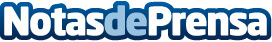 Atos y ECMWF lanzan el Centro de Excelencia para mejorar las capacidades de predicción meteorológicasAtos, líder mundial en transformación digital, y el Centro Europeo de Previsiones Meteorológicas a Plazo Medio (ECMWF), anuncian hoy un nuevo Centro de Excelencia en HPC, IA y computación cuántica para el Tiempo y el ClimaDatos de contacto:Paula Espadas620 059 329Nota de prensa publicada en: https://www.notasdeprensa.es/atos-y-ecmwf-lanzan-el-centro-de-excelencia Categorias: Inteligencia Artificial y Robótica Madrid Ecología E-Commerce Digital http://www.notasdeprensa.es